 Захаров-Горянський Артем 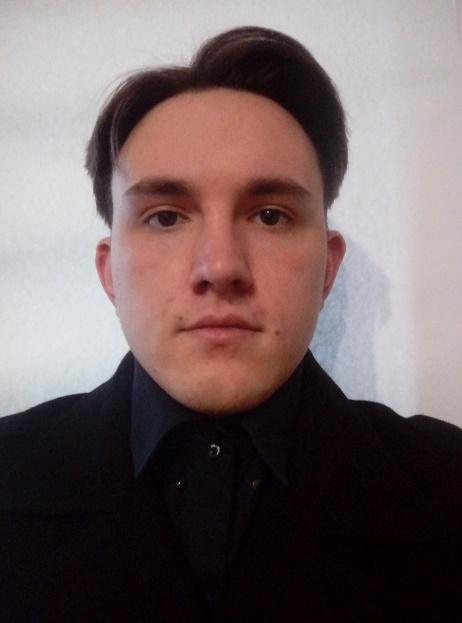 Факультет інформаційних технологій (https://nubip.edu.ua/IT.NUBIP) Кафедра: Комп’ютерних систем та мереж (https://nubip.edu.ua/node/3713)Спеціальність: Комп’ютерна інженерія (https://nubip.edu.ua/node/38027) Освітня програма: Комп’ютерні системи та мережіТема  магістерської роботи: Дослідження можливості  бездротової передачі енергії на базі мікрохвиль на підприємствах АПККерівник: Лахно Валерій Анатолійович доктор технічних наук, професор 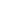 ПУБЛІКАЦІЇЗахаров-Горянський А.А. Розроблення інформаційних комп'ютерних мереж [Електронний ресурс] // "Теоретичні та прикладні аспекти розробки комп’ютерних систем". Науково-практична конференція студентів і аспірантів.": [сайт]. [2021]. URL: https://drive.google.com/file/d/1e77WfQOL5T86sbVmPKbcerO676kOvBV4/view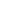 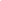 РЕФЕРАТОСОБИСТІ ДОСЯГНЕННЯ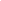 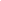 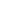 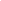 ДОСВІД РОБОТИ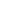 ПОСТЕРРЕЗЮМЕ